О Регламенте территориальной избирательной комиссии Таштыпского районаВ соответствии со статьями 22, 26, 28 Федерального закона «Об основных гарантиях избирательных прав и права на участие в референдуме граждан Российской Федерации», Законом Республики Хакасия «Об избирательных комиссиях, комиссиях референдума в Республике Хакасия»,  руководствуясь постановлением Избирательной комиссии Республики Хакасия от 06 июня 2013 года № 72/584-6 «О придании статуса юридического лица территориальным избирательным комиссиям в Республике Хакасия», территориальная избирательная комиссия Таштыпского района постановляет:1. Утвердить Регламент территориальной избирательной комиссии Таштыпского района (прилагается).2. Признать утратившими силу постановление территориальной избирательной комиссии Таштыпского района от 23.12.2015 г. № 3/10-4 «О Регламенте территориальной избирательной комиссии Таштыпского района».3. Направить настоящее постановление в Избирательную комиссию Республики Хакасия, разместить на сайте Администрации Таштыпского района  в разделе « Избирательная комиссия».УТВЕРЖДЕНпостановлением территориальной избирательной комиссии Таштыпского района от «23» декабря 2020 года № 2/7 -5Регламенттерриториальной избирательной комиссии Таштыпского района1. Общие положения1.1. Настоящий Регламент определяет порядок и правила работы территориальной избирательной комиссии Таштыпского района (далее – Комиссия), являющейся государственным органом Республики Хакасия,  входящей в систему избирательных комиссий Республики Хакасия, обеспечивающей реализацию и защиту избирательных прав и права на участие в референдуме граждан Российской Федерации при подготовке и проведении выборов и референдумов всех уровней, голосований по отзыву, которые проводятся на территории Таштыпского района, а также участвующей в реализации мероприятий по повышению правовой культуры избирателей и обучению организаторов выборов и в решении иных вопросов, отнесенных законодательством к ее компетенции. 1.2. Комиссия действует на постоянной основе и является юридическим лицом, имеет гербовую печать с изображением герба Республики Хакасия, другие печати и штампы, необходимые для обеспечения деятельности Комиссии. 1.3. В своей деятельности Комиссия руководствуется Конституцией Российской Федерации, Федеральным законом «Об основных гарантиях избирательных прав и права на участие в референдуме граждан Российской Федерации» (далее – Федеральный закон), другими федеральными законами, Конституцией Республики Хакасия, Законом Республики Хакасия «Об избирательных комиссиях, комиссиях референдума в Республике Хакасия», 
другими законами Республики Хакасия, решениями вышестоящих избирательных комиссий, настоящим Регламентом, Уставом Таштыпского района, самостоятельно решает вопросы, относящиеся к ее ведению, и не связана решениями политических партий и иных общественных объединений.1.4. Комиссия состоит из 9 членов комиссии с правом решающего голоса. Формирование  Комиссии осуществляется Избирательной комиссией Республики Хакасия на основе предложений политических партий, выдвинувших списки кандидатов, допущенных к распределению депутатских мандатов в Государственной Думе Федерального Собрания Российской Федерации, Верховном Совете Республики Хакасия, предложений других политических партий и иных общественных объединений, а также предложений избирательных объединений, выдвинувших списки кандидатов, допущенных к распределению депутатских мандатов в Совете депутатов Таштыпского района, предложений Совета депутатов Таштыпского района, собраний избирателей по месту жительства, работы, службы, учебы, территориальной избирательной комиссии Таштыпского района предыдущего состава.Срок полномочий Комиссии — пять лет. 1.5. На Комиссию возложены полномочия избирательных комиссий муниципальных образований Таштыпского района. 1.6. Деятельность Комиссии осуществляется на основе коллегиальности, свободного, открытого и гласного обсуждения и решения вопросов, входящих в ее компетенцию.1.7. Постановления и иные акты Комиссии, принятые в пределах ее компетенции, обязательны для федеральных органов исполнительной власти, органов исполнительной власти субъектов Российской Федерации, государственных учреждений, органов местного самоуправления, кандидатов, избирательных объединений, общественных объединений, организаций, должностных лиц, избирателей и участников референдума, а также нижестоящих комиссий, комиссий референдумов.Постановления и иные акты Комиссии не подлежат государственной регистрации. 1.8. Место постоянного нахождения комиссии — Республика Хакасия, Таштыпский район, с. Таштып, улица Ленина, дом 35.Комиссия размещает информацию о своей деятельности на сайте Администрации Таштыпского района, (раздел Избирательная комиссия), а также на официальном сайте Избирательной комиссии Республики Хакасия: khakas.izbirkom.ru. 1.9. Заседания Комиссии проводятся, как правило, по месту ее постоянного нахождения. Комиссия вправе принять решение о проведении выездного заседания.При введении режима повышенной готовности или чрезвычайной ситуации в целях принятия мер по предупреждению рисков для здоровья граждан, связанных со сложившейся эпидемиологической ситуацией, Комиссия вправе провести заседание с использованием систем видео-, конференцсвязи (путем заочного рассмотрения вопросов, включенных в повестку заседания Комиссии, и заочного голосования).Вопрос о проведении конкретного заседания с использованием систем видео-, конференцсвязи (путем заочного рассмотрения вопросов) разрешается председателем Комиссии и оформляется соответствующим распоряжением. Заседание Комиссии не может быть проведено с использованием систем видео-, конференцсвязи (путем заочного рассмотрения вопросов) в случае, если в повестку соответствующего заседания Комиссии включен вопрос, по которому должно проводиться тайное голосование, и (или) вопрос, связанный с подписанием протоколов об итогах голосования, о результатах выборов, референдума, голосования по отзыву и сводных таблиц. 1.10. В Регламенте Комиссии используются следующие термины:- нижестоящие избирательные комиссии – организующие и обеспечивающие подготовку и проведение выборов на территории Таштыпского района - окружные избирательные комиссии, участковые избирательные комиссии;- член Комиссии с правом решающего голоса – член комиссии, назначенный Избирательной комиссией Республики Хакасия;- член Комиссии с правом совещательного голоса – член комиссии, назначенный кандидатом, избирательным объединением, инициативной группой по проведению референдума, голосования по отзыву;- представитель политической партии – лицо, назначенное для участия в работе комиссии политической партией, зарегистрированной в установленном порядке, осуществляющей свою деятельность в соответствии с Федеральным законом «О политических партиях», не имеющей фракции в Государственной Думе Федерального Собрания Российской Федерации, Верховном Совете Республики Хакасия, Совете депутатов Таштыпского района, для участия в работе Комиссии;- установленное число членов Комиссии – 9 членов Комиссии, имеющих право решающего голоса;- число присутствующих членов Комиссии – число членов Комиссии с правом решающего голоса, участвующих в заседании Комиссии.2. Председатель, заместитель председателя и секретарь территориальной избирательной комиссии Таштыпского района2.1. Председатель Комиссии назначается на должность из числа членов комиссии с правом решающего голоса и освобождается от должности решением Избирательной комиссии Республики Хакасия.2.2. Заместитель председателя и секретарь Комиссии избираются тайным голосованием на ее первом заседании из числа членов Комиссии с правом решающего голоса. Голосование по избранию заместителя председателя и секретаря Комиссии проводится по каждой кандидатуре отдельно. 2.3. Председатель Комиссии:- представляет Комиссию во взаимоотношениях с органами государственной власти, органами местного самоуправления, вышестоящими избирательными комиссиями, избирательными объединениями организациями и учреждениями всех форм собственности, средствами массовой информации, общественными объединениями, избирателями;- созывает заседания Комиссии и председательствует на них; - распределяет обязанности между членами Комиссии для организации работы по исполнению ее решений, дает отдельные поручения членам Комиссии с правом решающего голоса;- подписывает постановления Комиссии, протоколы заседаний Комиссии, а также договоры, соглашения и иные документы от имени Комиссии, принятые в рамках ее полномочий;- издает распоряжения по вопросам, отнесенным к его компетенции;- приглашает для участия в заседаниях Комиссии граждан, должностных лиц, представителей органов государственной власти, органов местного самоуправления, организаций, общественных объединений;- представляет Комиссию в судах, от имени Комиссии подписывает исковые заявления, жалобы, заявления, направляемые в суд и в иные органы, в случаях, предусмотренных законодательством;- выдает доверенности на представление интересов Комиссии в судах другим лицам;- имеет право открытия расчетного и текущего счетов на период подготовки и проведения выборов, референдума, голосования по отзыву, является распорядителем финансов;- осуществляет контроль реализации постановлений Комиссии;- осуществляет прием на работу и увольнение работников Аппарата Комиссии, решает иные кадровые вопросы;- осуществляет иные полномочия в соответствии с федеральными законами, законами Республики Хакасия и настоящим Регламентом.Председатель Комиссии замещает государственную должность Республики Хакасия и работает на постоянной (штатной) основе. 2.4. Заместитель председателя Комиссии:- осуществляет полномочия председателя Комиссии в случае его отсутствия;- выполняет поручения председателя Комиссии;- оказывает содействие председателю Комиссии в осуществлении возложенных на него полномочий;- организует работу Контрольно-ревизионной службы при Комиссии, в том числе организует работу по контролю за источниками поступления, учетом и использованием денежных средств избирательных фондов, фондов референдума, проверке финансовых отчетов кандидатов, избирательных объединений, инициативных групп по проведению референдума, инициативных агитационных групп, проверке сведений о поступлении и расходовании средств региональных отделений политических партий, контролю за источниками и размерами имущества, получаемого региональными отделениями политических партий в виде вступительных и членских взносов, пожертвований граждан и юридических лиц, информированию граждан о результатах этих проверок;- руководит деятельностью контрольно-ревизионной службы при Комиссии;- организует работу по взаимодействию с судебными и правоохранительными органами по вопросам обеспечения и защиты избирательных прав и права на участие в референдуме граждан Российской Федерации;- координирует работу по рассмотрению жалоб на решения и действия (бездействие) участковых избирательных комиссий, комиссий референдума на территории Таштыпского района;- по поручению председателя Комиссии организует в Комиссии работу по рассмотрению обращений граждан;- осуществляет иные полномочия, в соответствии с федеральными законами, законами Республики Хакасия и настоящим Регламентом.2.5. Секретарь Комиссии:- организует подготовку заседаний Комиссии и вносимых на ее рассмотрение материалов;- организует извещение членов Комиссии с правом решающего голоса, членов Комиссии с правом совещательного голоса, представителей политических партий и иных лиц, приглашаемых на заседание комиссии о дате, времени и месте предстоящего заседания Комиссии, своевременно знакомит членов Комиссии с проектами документов, вносимых на рассмотрение Комиссии;- организует перспективное и текущее планирование деятельности Комиссии, контролирует ход выполнения планов работ;- формирует и подписывает повестку заседания Комиссии;- координирует работу по доведению постановлений и иных материалов комиссии до сведения членов комиссии, нижестоящих избирательных комиссий, органов местного самоуправления, учреждений и организаций, должностных лиц, общественных объединений, средств массовой информации;- оформляет и подписывает постановления, протоколы и другие акты, принимаемые Комиссией;- координирует работу, связанную с формированием избирательных комиссий, комиссий референдумов на территории Таштыпского района и организацией их действительности;- координирует работу по формированию резерва составов участковых изобразительных комиссий на территории Таштыпского района;- координирует организацию работы по информационному наполнению и функционированию раздела «Избирательная комиссия» на сайте  Администрации Таштыпского района;- выполняет поручения председателя Комиссии;- осуществляет иные полномочия, в соответствии с федеральными законами, законами Республики Хакасия и настоящим Регламентом.2.6. В случае приостановления полномочий председателя Комиссии его полномочия исполняет заместитель председателя Комиссии. В случае приостановления полномочий заместителя председателя Комиссии, секретаря Комиссии их полномочия решением Комиссии могут быть возложены на иных членов Комиссии с правом решающего голоса. Решение о возложении полномочий принимается одновременно с решением о приостановлении полномочий члена Комиссии с правом решающего голоса, о чем незамедлительно извещается Избирательная комиссия Республики Хакасия.2.7. В случае временного отсутствия (болезнь, отпуск, командировка) заместителя председателя Комиссии, секретаря Комиссии их обязанности решением Комиссии могут быть возложены на других членов Комиссии с правом решающего голоса, о чем незамедлительно извещается Избирательная комиссия Республики Хакасия.3. Члены территориальной избирательной комиссии Таштыпского района3.1. Члены Комиссии с правом решающего голоса организуют работу по следующим направлениям деятельности Комиссии:3.1.1. Контроль за соблюдением избирательных прав и права на участие в референдуме граждан Российской Федерации:- рассмотрение жалоб на решения и действия (бездействие) нижестоящих избирательных комиссий, их должностных лиц;- контроль за соблюдением правил информирования избирателей (участников референдума) и предвыборной агитации (агитации по вопросам референдума), в том числе рассмотрение информационных споров;- рассмотрение обращений граждан;- личный прием граждан;- организация оперативного реагирования Комиссии на поступающие обращения (жалобы) представителей политических партий, иных граждан о нарушениях в ходе избирательных кампаний (выезд на место, дополнительные проверки, иные формы реагирования);- контроль за соблюдением избирательных прав (права на участие в референдуме) отдельных категорий избирателей (участников референдума):- военнослужащих, сотрудников правоохранительных органов;- лиц с ограниченными возможностями здоровья;- лиц, находящихся в местах содержания под стражей подозреваемых и обвиняемых, под домашним арестом;- контроль за соблюдением прав наблюдателей, членов комиссий с правом совещательного голоса;- контроль за соблюдением прав представителей средств массовой информации;- мониторинг правоприменительной деятельности и подготовка предложений по совершенствованию правоприменительной практики и законодательства;- взаимодействие с судебными и правоохранительными органами по вопросам подготовки и проведения выборов и референдумов, голосования по отзыву, обеспечения и защиты избирательных прав и права на участие в референдуме граждан Российской Федерации, единообразного применения законодательства Российской Федерации о выборах и референдумах.3.1.2. Контроль за организацией системы финансирования и распределением денежных средств, выделенных на подготовку и проведение выборов, референдумов, голосования по отзыву из средств соответствующих бюджетов, контроль за источниками поступления, правильным учетом и использованием денежных средств избирательных фондов, фондов референдума, проверка финансовых отчетов кандидатов, избирательных объединений, инициативных групп по проведению референдума, инициативных агитационных групп, голосования по отзыву.3.1.3. Реализация мероприятий, связанных с подготовкой и проведением выборов, референдумов, голосования по отзыву, развитием избирательной системы в Российской Федерации, внедрением, эксплуатацией и развитием средств автоматизации:- организация обучения организаторов выборов и избирателей, распределение выделенных на эти цели бюджетных средств и контроль за их использованием;- контроль за работой государственной системы регистрации (учета) избирателей, участников референдума, формирование и ведение регистра избирателей, участников референдума;- участие в формировании участковых избирательных комиссий;- контроль за порядком использования на выборах, референдумах, голосовании по отзыву технических средств подсчета голосов избирателей, участников референдума, голосования; - организация изготовления избирательных документов, документов, связанных с подготовкой и проведением выборов, референдумов, в том числе бюллетеней, открепительных удостоверений, организация их доставки, хранения, передачи в архив;- организация закупки технологического оборудования (кабины для голосования, ящики для голосования) для участковых избирательных комиссий, осуществление контроля за соблюдением нормативов технологического оборудования для участковых комиссий при проведении выборов, референдумов, голосования по отзыву;- обеспечение информирования избирателей, участников референдума о сроках и порядке осуществления избирательных действий, действий, связанных с подготовкой и проведением референдума, о ходе избирательной кампании, кампании референдума, а также о кандидатах, об избирательных объединениях, выдвинувших кандидатов, списки кандидатов, в том числе издание необходимой печатной продукции;- взаимодействие с политическими партиями по вопросам их участия в выборах, в том числе по вопросам заверения списков кандидатов, регистрации кандидатов, списков кандидатов;- проверка достоверности сведений о кандидатах, представляемых в соответствии с законодательством;- распределение между зарегистрированными кандидатами, избирательными объединениями бесплатной печатной площади, предусмотренных законодательством о выборах и референдумах;- вопросы организации применения в помещениях для голосования средств видеонаблюдения и трансляции изображения;- осуществление мер по организации единого порядка установления итогов голосования, определения результатов выборов, референдума, голосования по отзыву, размещения данных ГАС РФ «Выборы» в информационно-телекоммуникационной сети «Интернет»;- взаимодействие с органами государственной власти, органами местного самоуправления, Избирательной комиссией Республики Хакасия, территориальными избирательными комиссиями Республики Хакасия по вопросам, связанным с подготовкой и проведением выборов, референдумов, голосования по отзыву.3.1.4. Правовое обучение избирателей, профессиональная подготовка членов Комиссии и других организаторов выборов, референдумов, голосований по отзыву. 3.1.5. Координация текущей деятельности Комиссии, в том числе:- организация планирования деятельности Комиссии, контроль за выполнением планов работы;- организация деятельности по противодействию коррупции;- обеспечение подготовки и проведения заседаний Комиссии;- организация документационного обеспечения, формирования документального фонда (архива) Комиссии;- координация административно-хозяйственной деятельности.3.1.20. Осуществление иных полномочий в соответствии с федеральными законами, законами Республики Хакасия. Распределение обязанностей членов Комиссии с правом решающего голоса по направлениям деятельности Комиссии оформляется соответствующим постановлением Комиссии.Члены Комиссии с правом решающего голоса, организующие работу по соответствующим направлениям деятельности Комиссии, осуществляют взаимодействие с органами государственной власти Республики Хакасия, учреждениями и организациями, нижестоящими комиссиями и другими участниками избирательного процесса.Члены Комиссии с правом решающего голоса, организующие работу по соответствующим направлениям деятельности Комиссии, несут ответственность за результаты этой работы.3.2. Члены Комиссии как с правом решающего, так и с правом совещательного голоса:- принимают участие в подготовке заседаний Комиссии и работе Комиссии;- заблаговременно извещаются о заседаниях Комиссии, повестке дня заседаний и присутствуют на них;- вправе выступать на заседании Комиссии, вносить предложения по вопросам, входящим в компетенцию Комиссии, и требовать по данным вопросам голосования;- вправе задавать вопросы другим участникам заседания Комиссии в соответствии с повесткой дня;- вправе знакомиться с документами и материалами (в том числе со списками избирателей, участников референдума, сведениями об избирателях, участниках референдума, подавших заявления о включении в список избирателей, участников референдума по месту своего нахождения, с подписными листами, финансовыми отчетами кандидатов, избирательных объединений, бюллетенями), непосредственно связанными с выборами, референдумом, включая документы и материалы, находящиеся на машиночитаемых носителях, Комиссии и нижестоящих комиссий, получать копии этих документов и материалов (за исключением бюллетеней, открепительных удостоверений, списков избирателей, участников референдума, подписных листов, иных документов и материалов, содержащих конфиденциальную информацию, отнесенную к таковой в порядке, установленном федеральным законом), требовать заверения указанных копий;- вправе удостовериться в правильности подсчета по спискам избирателей, участников референдума числа лиц, принявших участие в голосовании, в правильности сортировки бюллетеней по кандидатам, избирательным объединениям, вариантам ответа на вопрос референдума;- вправе обжаловать действия (бездействие) Комиссии в Избирательную комиссию Республики Хакасия или в суд. 3.3. Член Комиссии с правом решающего голоса вправе:- выдавать и подписывать бюллетени, открепительные удостоверения;- участвовать в сортировке, подсчете и погашении бюллетеней;- составлять протокол об итогах голосования, о результатах выборов, референдума, голосования по отзыву;- составлять протоколы об административном правонарушении в соответствии с Кодексом Российской Федерации об административных правонарушениях, при уполномочивании на это Комиссией;- участвовать в голосовании при принятии решения по вопросу, отнесенному к компетенции Комиссии, подписывать решения (постановления) Комиссии; - образовывать рабочие группы по решению вопросов, связанных с подготовкой и проведением выборов, референдумов, голосования по отзыву.Положения настоящего пункта не могут служить основанием для отказа члену Комиссии с правом совещательного голоса присутствовать при совершении указанных в настоящем пункте действий. 3.4. Член Комиссии с правом решающего голоса обязан:- присутствовать на всех заседаниях Комиссии;- заблаговременно информировать секретаря Комиссии о невозможности присутствовать на заседании Комиссии по уважительной причине;- выполнять поручения Комиссии, а также председателя, заместителя председателя и секретаря Комиссии, данные в пределах их компетенции.3.5. Член Комиссии с правом решающего голоса, работающий на постоянной (штатной) основе, обязан сообщать о возникновении личной заинтересованности при исполнении должностных обязанностей, которая приводит или может привести к конфликту интересов, а также принимать меры по предотвращению или урегулированию такого конфликта в порядке, установленном законом.3.6. Член Комиссии с правом решающего голоса, работающий на постоянной (штатной) основе, обязаны соблюдать ограничения, запреты, исполнять обязанности, которые установлены Федеральным законом от 25 декабря 2008 года № 273-ФЗ «О противодействии коррупции», Федеральным законом от 3 декабря 2012 года № 230-ФЗ «О контроле за соответствием расходов лиц, замещающих государственные должности, и иных лиц их дохода», Федеральным законом «О запрете отдельным категориям лиц открывать и иметь счета (вклады), хранить наличные денежные средства и ценности в иностранных банках, расположенных за пределами территории Российской Федерации, владеть и (или) пользоваться иностранными финансовыми инструментами». 3.7. Срок полномочий членов Комиссии с правом решающего голоса истекает одновременно с прекращением полномочий комиссии, в состав которой они входят, за исключением случая, предусмотренного частью 3 статьи 7 Закона Республики Хакасия «Об избирательных комиссиях, комиссиях референдума в Республике Хакасия». 3.8. Член Комиссии с правом решающего голоса подлежит освобождению от обязанностей до истечения срока своих полномочий в случаях и порядке, установленном Федеральным законом. 3.9. Срок полномочий членов Комиссии с правом совещательного голоса, назначенных кандидатами, которые были избраны, избирательными объединениями, списки кандидатов которых были допущены к распределению депутатских мандатов, продолжается до окончания регистрации кандидатов, списков кандидатов на следующих выборах в тот же орган или на ту же должность. Полномочия остальных членов Комиссии с правом совещательного голоса прекращаются в день окончания соответствующей избирательной кампании. Если кандидату отказано в регистрации, а избирательному объединению в регистрации списка кандидатов,  либо регистрация кандидата, списка кандидатов аннулирована или отменена, либо кандидат выбыл досрочно по иным основаниям, полномочия членов избирательной комиссии с правом совещательного голоса, назначенных таким кандидатом, избирательным объединением, выдвинувшим такого кандидата, такой список кандидатов, прекращаются соответственно со дня отказа в регистрации, ее аннулирования или отмены, а если решение об отказе в регистрации обжаловано в суд, - со дня вступления в силу решения суда о законности отказа в регистрации либо со дня выбытия кандидата по иным основаниям. Полномочия членов Комиссии референдума с правом совещательного голоса прекращаются одновременно с прекращением полномочий этой Комиссии. 3.10. Полномочия члена Комиссии с правом совещательного голоса могут быть прекращены по решению органа или лица, назначившего данного члена Комиссии, и могут быть переданы другому лицу. При этом кандидат, избирательное объединение, выдвинувшее список кандидатов, вправе прекращать полномочия члена Комиссии с правом совещательного голоса и назначать нового члена комиссии с правом совещательного голоса в отношении одной и той же комиссии не более чем пять раз.3.11. За кандидатами, которые были избраны, за избирательными объединениями, списки кандидатов которых были допущены к распределению депутатских мандатов, в течение срока полномочий депутата, должностного лица сохраняется право назначения членов Комиссии с правом совещательного голоса, в том числе вместо выбывших.4. Порядок проведения заседаний территориальной избирательной комиссии Таштыпского района4.1. В состав Комиссии должно быть назначено не менее двух третей членов Комиссии с правом решающего голоса от установленного числа членов Комиссии с правом решающего голоса.Комиссия собирается на свое первое заседание не позднее, чем на пятнадцатый день после вынесения решения о назначении членов Комиссии с правом решающего голоса, но не ранее дня истечения срока полномочий Комиссии предыдущего состава.Со дня первого заседания Комиссии нового состава полномочия Комиссии предыдущего состава прекращаются.Срок полномочий Комиссии исчисляется со дня ее первого заседания. 4.2. Заседание Комиссии является правомочным, если на нем присутствует большинство от установленного числа членов Комиссии с правом решающего голоса.  4.3. Первое заседание Комиссии открывает председатель Комиссии. На первом заседании Комиссии:- председатель представляет членов Комиссии с правом решающего голоса;- избирается счетная комиссия в составе трех членов Комиссии с правом решающего голоса большинством голосов от числа присутствующих членов Комиссии открытым голосованием;- проводятся выборы заместителя председателя и секретаря Комиссии;4.4. Комиссия вправе рассмотреть любой вопрос, входящий в ее компетенцию.Комиссия по требованию любого ее члена обязана проводить голосование по любым вопросам, входящим в ее компетенцию и рассматриваемым Комиссией на заседании в соответствии с утвержденной повесткой дня.4.5. Лица, участвующие в заседании Комиссии, регистрируются ответственным за ведение протокола заседания и могут выступать в прениях, вносить предложения, делать замечания, давать справки по существу обсуждаемых вопросов.4.6. Исключительно на заседаниях Комиссии решаются вопросы:- внесения предложений по кандидатурам на должности заместителя председателя и секретаря Комиссии;- избрания на должность и освобождения от должности заместителя председателя и секретаря Комиссии;- финансового обеспечения подготовки и проведения выборов, референдумов, голосования по отзыву на территории Таштыпского района;- о регистрации кандидатов, списков кандидатов, об обращении в суд с заявлением об отмене их регистрации;- об итогах голосования или о результатах выборов, референдума, голосования по отзыву;- о признании выборов, референдума, голосования по отзыву несостоявшимися или недействительными;- о проведении повторного голосования или повторных выборов;- отмены решений нижестоящих избирательных комиссий, комиссий референдума и принятия решения по существу;- утверждения перспективных и иных планов работы (мероприятий) Комиссии;- распределения обязанностей между членами Комиссии с правом решающего голоса;- принятия Регламента Комиссии, внесения в него изменений и дополнений;- иные вопросы, предусмотренные федеральными законами и законами Республики Хакасия.4.7. Заседания Комиссии проводятся, открыто и гласно. На заседаниях и при работе с протоколами об итогах голосования на выборах, референдуме,  вправе присутствовать:- зарегистрированный Комиссией кандидат, кандидат из списка кандидатов, который зарегистрирован Комиссией;- зарегистрированный Комиссией уполномоченный представитель или доверенное лицо зарегистрированного кандидата, избирательного объединения,  список кандидатов которого зарегистрирован Комиссией;- представитель политической партии, зарегистрированной в установленном порядке;- член или уполномоченный представитель инициативной группы по проведению референдума, голосования по отзыву;- представители средств массовой информации, аккредитованные при Комиссии.На заседаниях Комиссии при рассмотрении жалоб вправе присутствовать представители заинтересованных сторон. На заседания могут приглашаться члены других избирательных комиссий, представители государственных органов, органов местного самоуправления, общественных объединений, эксперты, специалисты для предоставления сведений, необходимых по рассматриваемым Комиссией вопросам.На заседаниях Комиссии при составлении протоколов о результатах выборов и при определении результатов выборов вправе присутствовать наблюдатели. 4.8. Представитель политической партии в период, на который распространяются его полномочия, вправе:- по согласованию с председательствующим на заседании Комиссии выступать и задавать вопросы другим участникам заседания Комиссии в соответствии с повесткой дня;- знакомиться на заседаниях Комиссии с документами и материалами Комиссии и нижестоящих комиссий, комиссий референдума, непосредственно связанными с выборами, референдумом (за исключением списков избирателей, участников референдума, избирательных бюллетеней, бюллетеней для голосования на референдуме, открепительных удостоверений, подписных листов иных документов и материалов, содержащих конфиденциальную информацию, отнесенную к таковой в порядке, установленном федеральным законом).Полномочия представителя политической партии подтверждаются и прекращаются решением руководящего коллегиального органа соответствующей политической партии.Представитель политической партии немедленно отстраняется от участия в текущем заседании Комиссии, если он на заседании Комиссии нарушает положения настоящего Регламента или законодательства о выборах, референдуме. Решение об отстранении представителя политической партии принимается Комиссией с занесением результатов в протокол заседании Комиссии и последующим информированием политической партии, представителем которой он является.4.9. При обсуждении Комиссией вопросов, представляющих охраняемую федеральным законодательством тайну, на ее заседании присутствуют только члены Комиссии с правом решающего голоса. 4.10. Заседания Комиссии проводятся в соответствии с планами ее работы, как правило, не реже одного раза в месяц, а в период подготовки и проведения выборов - по необходимости.4.11. Заседания Комиссии созываются и проводятся председателем Комиссии или по его поручению заместителем председателя, а также по требованию не менее одной трети членов Комиссии с правом решающего голоса.4.12. Члены Комиссии извещаются секретарем Комиссии о заседании Комиссии, как правило, не позднее, чем за семь дней до дня заседания, а в период проведения выборов не позднее, чем за день до открытия заседания. Проекты постановлений комиссии и другие необходимые материалы предоставляются членам Комиссии за три дня, а в исключительных случаях - не позднее, чем за день до открытия заседания Комиссии.4.13. Председательствующий на заседании Комиссии:- руководит общим ходом заседания Комиссии, следит за соблюдением положений настоящего Регламента;- организует обсуждение вопросов повестки дня заседания Комиссии, ставит их на голосование;- предоставляет слово для выступления членам Комиссии в порядке очередности поступивших заявок, а также приглашенным лицам;- ставит на голосование в порядке поступления все предложения членов Комиссии;- организует голосование и подсчет голосов, оглашает результаты голосования;- обеспечивает соблюдение положений настоящего Регламента членами Комиссии и приглашенными лицами.- организует ведение протокола заседания Комиссии, подписывает протокол заседания Комиссии.Председательствующий во время выступлений членов Комиссии и приглашенных лиц не вправе комментировать их высказывания. В случае отклонения от темы выступления либо от утвержденной повестки дня председательствующий вправе сделать выступающему соответствующее замечание.4.14. Заседание Комиссии ведется на русском языке. На заседании ведется протокол.В протоколе заседания Комиссии указываются: повестка дня, фамилии присутствующих членов Комиссии с правом решающего голоса, приглашенных лиц, результаты голосования, принятые решения.К протоколу прилагаются принятые в ходе заседания постановления Комиссии, а также разъяснения, заключения, заявления и обращения Комиссии.Протокол оформляется в течение 7 дней после проведения заседания и подписывается председательствующим на заседании Комиссии и секретарем Комиссии.4.15. Всеми членами Комиссии с правом решающего голоса, присутствующими на соответствующих заседаниях Комиссии, подписываются следующие протоколы Комиссии:	- об итогах голосования в федеральные и республиканские органы государственной власти на территории Таштыпского района;	- о результатах местного референдума, голосования по отзыву на территории Таштыпского района;- о результатах выборов глав муниципальных образований и депутатов представительных органов муниципальных образований на территории Таштыпского района.Протоколы иных заседаний Комиссии подписываются председателем и секретарем Комиссии.4.16. Заседания Комиссии предусматривают следующие основные виды выступлений: доклад, содоклад, выступления в прениях по обсуждаемому вопросу, обсуждаемым кандидатурам, внесение предложений, а также справки, информации, заявления и обращения.4.17. Продолжительность докладов, содокладов, заключительного слова, иных выступлений на заседаниях Комиссии устанавливается председательствующим по согласованию с докладчиками и содокладчиками и не должна превышать: для доклада - 10 минут, содоклада - 8 минут, заключительного слова - 5 минут, выступлений в прениях - 3 минут (но не более двух раз по одному вопросу), дачи справок, оглашения информации, заявлений и обращений - 2 минут, если иное не установлено решениями комиссии. Через каждые полтора часа работы делается десятиминутный перерыв.4.18. Очередность выступлений на заседании Комиссии определяет председатель. Нарушивший это правило лишается слова без предупреждения.5. Порядок голосования на заседаниях территориальной избирательной комиссии Таштыпского района 5.1. Все решения Комиссии принимаются на ее заседаниях открытым или тайным голосованием.Открытое голосование осуществляется путем поднятия руки членом Комиссии с правом решающего голоса, тайное голосование - путем использования бюллетеней.При проведении открытого голосования подсчет голосов ведется секретарем Комиссии.Перед началом открытого голосования председательствующий сообщает количество предложений, которые ставятся на голосование, уточняет их формулировки и последовательность, в которой они ставятся на голосование, напоминает, каким числом голосов может быть принято решение.После объявления председательствующим о начале голосования никто не вправе прерывать голосование. По окончании подсчета голосов председательствующий объявляет о принятии или отклонении решения. Результаты голосования по всем вопросам, оглашенные председательствующим, вносятся в протокол заседания Комиссии.Участвуя в открытом голосовании, председательствующий голосует последним.5.2. При голосовании член Комиссии с правом решающего голоса имеет один голос и голосует лично. Член Комиссии, не согласный с принятым Комиссией решением, вправе в письменной форме выразить особое мнение, которое доводится до сведения всех членов Комиссии и прилагается к соответствующему протоколу заседания. При подведении итогов открытого голосования в случае равенства голосов «за» и «против», голос председателя Комиссии является решающим, а в его отсутствие, решающим является голос заместителя председателя Комиссии.По предложению одного из членов Комиссии с правом решающего голоса может быть объявлен перерыв для проведения дополнительных консультаций по вопросам, стоящим в повестке дня заседания Комиссии. Перерыв может быть объявлен до следующего рабочего дня, следующего за днем заседания Комиссии.После возобновления заседания Комиссии продолжается обсуждение вопросов, включенных в повестку дня. В исключительных случаях допускается повторное голосование по вопросам, включенным в повестку дня.5.3. Тайное голосование проводится при избрании из состава членов комиссии заместителя председателя и секретаря Комиссии.Для проведения тайного голосования и определения его результатов комиссия избирает открытым голосованием счетную комиссию из числа членов Комиссии с правом решающего голоса большинством голосов от числа присутствующих членов Комиссии открытым голосованием.Счетная комиссия из своего состава избирает председателя и секретаря Комиссии. Решения счетной комиссии принимаются большинством голосов ее членов.Бюллетени для тайного голосования изготавливаются под контролем счетной комиссии по предложенной ею и утвержденной решением Комиссии форме в количестве, соответствующем числу членов Комиссии с правом решающего голоса, и содержат необходимую информацию. Оставшиеся у счетной комиссии бюллетени после завершения их выдачи погашаются председателем счетной комиссии в присутствии ее членов. Время и место голосования, порядок его проведения устанавливается счетной комиссией.5.4. Каждому члену Комиссии с правом решающего голоса выдается один бюллетень для тайного голосования. Бюллетень для тайного голосования выдается члену Комиссии по списку. При получении бюллетеня член Комиссии расписывается против своей фамилии в указанном списке.Бюллетень для тайного голосования опускается в специальный ящик, опечатанный счетной комиссией.Счетная комиссия обязана создать условия для тайного волеизъявления голосующих.О результатах тайного голосования счетная комиссия составляет протокол, который подписывается всеми ее членами. Протокол счетной комиссии о результатах тайного голосования утверждается Комиссией. По докладу счетной комиссии председательствующий на заседании Комиссии называет кандидатуру, избранную на должность заместителя председателя, секретаря Комиссии. Результаты тайного голосования утверждаются решением Комиссии.Недействительными считаются бюллетени неустановленной формы, а также бюллетени, по которым невозможно определить волеизъявление члена Комиссии с правом решающего голоса. Дополнения, внесенные в бюллетень, при подсчете голосов не учитываются. 6. Порядок принятия решений территориальной избирательной комиссии Таштыпского района 6.1. Комиссия принимает решения по вопросам, отнесенным к ее ведению федеральными, республиканскими законами, а также настоящим Регламентом.6.2. Решения Комиссии о внесении предложений по кандидатурам на должности заместителя председателя и секретаря Комиссии, об избрании заместителя председателя и секретаря Комиссии, о финансовом обеспечении подготовки и проведения выборов, референдума, голосования по отзыву, о регистрации кандидатов, списка кандидатов, об обращении в суд с заявлением об отмене их регистрации, об итогах голосования или о результатах выборов, референдума, голосования по отзыву, о признании выборов, референдума, голосования по отзыву несостоявшимися или недействительными, о проведении повторного голосования или повторных выборов, об отмене решений нижестоящих комиссий, о назначении на должность либо освобождении от должности председателя окружной, участковой избирательной комиссии, считаются принятыми, если за них проголосовало большинство членов Комиссии от установленного числа членов Комиссии с правом решающего голоса. Решения Комиссии по иным вопросам принимаются большинством голосов от числа присутствующих членов Комиссии с правом решающего голоса. 6.3. Принимаемые решения оформляются постановлениями Комиссии, которые подписываются председателем и секретарем Комиссии.Копии постановлений рассылаются по поручению Комиссии заинтересованным и указанным в постановлении лицам в течение 3 дней с момента подписания председателем и секретарем Комиссии. При необходимости копии постановлений заверяются председателем или секретарем Комиссии. Постановления Комиссии оформляются в течение 3 дней с момента проведения заседания и подписываются председателем и секретарем Комиссии. 6.4. Решения по жалобам, поступившим в ходе подготовки и проведения выборов, принимаются в пятидневный срок с момента их поступления, а в день голосования - немедленно. В случае, если факты, изложенные в жалобе, требуют дополнительной проверки, решения по ним принимаются не позднее, чем в 10-дневный срок.6.5. При рассмотрении проекта постановления Комиссии заслушивает основного докладчика, содоклады и проводит обсуждение проекта.Проект постановления, принятый Комиссией за основу, обсуждается и голосуется в дальнейшем в целом либо по пунктам или частям.На голосование ставятся поправки, внесенные только членами Комиссии. После обсуждения и голосования поправок проект постановления принимается в целом. 6.6. Постановления Комиссии об итогах выборов, референдумов, голосования по отзыву, проведенных на территории Таштыпского района, а также те решения Комиссия, которые обязательны к опубликованию в силу прямого указания закона,  публикуются в установленные законами сроки в районной газете «Земля таштыпская», а также размещаются в информационно-телекоммуникационной сети «Интернет» на электронных ресурсах, предусмотренных пунктом 1.8 настоящего Регламента.Иные решения Комиссия по вопросам, входящим в ее компетенцию, подлежат размещению в информационно-телекоммуникационной сети «Интернет» на электронных ресурсах, предусмотренных пунктом 1.8 настоящего Регламента.  7. Осуществление территориальной избирательной комиссией Таштыпского района контроля за соблюдением избирательных прав граждан, права на участие в референдуме граждан7.1. В соответствии с федеральным законодательством и законами Республики Хакасия о выборах и референдуме в Комиссии рассматриваются жалобы (заявления) на нарушения избирательного законодательства, относящиеся к компетенции Комиссии, на решения и действия (бездействие) нижестоящих избирательных комиссий, нарушающие избирательные права граждан и право граждан на участие в референдуме, при этом Комиссия вправе принять решение по существу жалобы. Поступившие в ходе выборов или референдума в Комиссию жалобы (заявления) рассматриваются членами Комиссии с правом решающего голоса и в случае необходимости вносятся на предварительное рассмотрение соответствующей рабочей группы, а затем на заседание Комиссии.Решение Комиссии по существу жалобы (заявления) принимается большинством голосов от числа присутствующих членов Комиссии. 7.2. В случае если факты, содержащиеся в жалобах и обращениях, требуют дополнительной проверки. Комиссия вправе обращаться в соответствующие правоохранительные органы с представлением о проведении проверки фактов, содержащихся в обращении.7.3. В случае принятия жалобы к рассмотрению судом и обращения того же заявителя в Комиссию с аналогичной жалобой, Комиссия приостанавливает рассмотрение жалобы до вступления решения суда в законную силу. В случае вынесения судом решения по существу жалобы Комиссия прекращает ее рассмотрение. 7.4. Комиссия, обеспечивая единообразное применение федерального законодательства и законодательства Республики Хакасия о выборах, референдуме, осуществляет проверку деятельности нижестоящих комиссий, а также органов местного самоуправления по вопросам, входящим в компетенцию Комиссии.По решению Комиссии к изучению данных вопросов могут привлекаться члены Комиссии, работники аппарата Комиссии, специалисты и эксперты.По результатам проверки Комиссия может передавать вопросы на повторное рассмотрение нижестоящим комиссиям, отменять их решения, принятые с нарушением федеральных и законов Республики Хакасия, а также направлять материалы проверки в соответствующие органы и обращаться суд.7.5. Комиссия вправе потребовать от нижестоящих комиссий, избирательных объединений, государственных органов и органов местного самоуправления, учреждений, организаций, средств массовой информации и их должностных лиц представления информации по всем вопросам, связанным с реализацией федерального законодательства и законодательства Республики Хакасия о выборах и референдумах.7.6. Комиссия обязана, не направляя жалобу в нижестоящую комиссию, за исключением случая, когда обстоятельства, изложенные в жалобе, не были предметом рассмотрения данной комиссии, рассмотреть жалобу и вынести одно из следующих решений:а) оставить жалобу без удовлетворения;б) отменить обжалуемое решение полностью или в части (признать незаконным действие (бездействие) и принять решение по существу;в) отменить обжалуемое решение полностью или в части (признать незаконным действие (бездействие), обязав нижестоящую избирательную комиссию повторно рассмотреть вопрос и принять решение по существу (совершить определенное действие).7.7. Поручения членам Комиссии о рассмотрении указанных жалоб и обращений дают председатель либо заместитель председателя Комиссии.7.8. В случае, когда рассмотрение жалобы на заседании Комиссии является нецелесообразным (разъяснение норм законодательства, пояснение действий участников избирательного процесса, иное), по поручению председателя, заместителя председателя Комиссии член Комиссии с правом решающего голоса может рассмотреть поступившую жалобу единолично с направлением ответа на бланке письма Комиссии заявителю.7.9. Комиссия организует прием граждан в рабочие дни недели и во время рабочего дня. 8. Обеспечение деятельности территориальной избирательной комиссии Таштыпского района 8.1. Правовое, организационно-методическое, документационное, информационно-аналитическое обеспечение деятельности Комиссии осуществляет Аппарат Комиссии, службы, действующие при ней.8.2. Финансирование деятельности Комиссии осуществляется в порядке и объемах, определяемых Избирательной комиссией Республики Хакасия, за счет средств республиканского бюджета Республики Хакасия в пределах ассигнований, предусмотренных на эти цели законом Республики Хакасия о республиканском бюджете Республики Хакасия на очередной финансовый год и плановый период.В случае, если полномочия избирательных комиссий муниципальных образований возложены на территориальную комиссию, расходы, связанные с арендой и содержанием помещений (включая эксплуатационные расходы и оплату коммунальных услуг), приобретением, арендой и содержанием транспортных средств, использованием всех видов связи, со служебными командировками, с приобретением оборудования, оргтехники, канцелярских принадлежностей, и другие расходы, связанные с обеспечением деятельности территориальной комиссии, осуществляются за счет средств местного бюджета соответствующего муниципального образования в пределах ассигнований, предусмотренных на эти цели решением представительного органа муниципального образования об утверждении бюджета муниципального образования на очередной финансовый год, и (или) республиканского бюджета Республики Хакасия.8.3. Штатное расписание Комиссии в части финансирования из республиканского бюджета Республики Хакасия утверждается постановлением Комиссии.Права и обязанности работников Аппарата Комиссии определяются действующим законодательством, а также должностными регламентами, утверждаемыми распоряжением председателя Комиссии.9. Заключительные положения9.1. Регламент Комиссии, изменения и дополнения к настоящему Регламенту принимаются большинством голосов от числа присутствующих членов Комиссии с правом решающего голоса.9.2. Предложения об изменении и дополнении Регламента Комиссии рассматриваются в первоочередном порядке.9.3. Регламент Комиссии, вносимые в Регламент изменения и дополнения, вступают в силу с момента их принятия.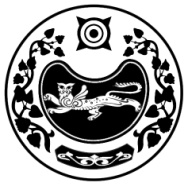 РЕСПУБЛИКА ХАКАСИЯТЕРРИТОРИАЛЬНАЯ 
ИЗБИРАТЕЛЬНАЯ  КОМИССИЯТАШТЫПСКОГО РАЙОНАХАКАС РЕСПУБЛИКАНЫAТАШТЫП АЙМАOЫНЫAОРЫНДАOЫNFБЫO КОМИССИЯЗЫХАКАС РЕСПУБЛИКАНЫAТАШТЫП АЙМАOЫНЫAОРЫНДАOЫNFБЫO КОМИССИЯЗЫПОСТАНОВЛЕНИЕПОСТАНОВЛЕНИЕПОСТАНОВЛЕНИЕ23 декабря  2020 года№ 2/7-5  с. Таштыпс. Таштыпс. ТаштыпПредседатель комиссии  Т.В. Мальцева Секретарь комиссии       Т.Н. Карамашева